耶穌基督後期聖徒教會 花蓮一二三支會2016年『登山健行』青年聯合活動報名表暨家長同意書主題：「對基督堅定不移 努力前進」主題經文：「因此，你們必須對基督堅定不移，懷著完全光明的希望，以及對神和對所有的人的愛心，努力前進。因此，如果你們努力前進，飽享基督的話，並持守到底，看啊，父這樣說：你們必得永生」（尼腓二書31：20）活動地點：合歡北峰，為台灣百岳之一，排名第32，海拔3,422公尺，為二等三角點，為合歡山群中最高峰，屬於中央山脈，行政區劃屬於南投縣、花蓮縣。登頂途中高山草原綿延不絕，景色壯麗；山頂視野遼闊，可以遠眺中央山脈與雪山山脈。合歡西峰，為台灣百岳之一，排名第81，海拔3,145公尺，有三等三角點6390號，屬於中央山脈，行政區劃屬於南投縣。活動日期：2016.7.6~8（星期三～五）報名資格：教會成員及支會主教推薦之慕道友，初級會成員需有家長陪同報名費用：1. 本次活動費用1000元2. 符合上述資格之費用由各支會經費補助750元，自付額250元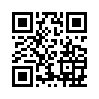 3. 未符資格者參加活動費用1000元報名截止日期：2016/6/5（需同時完成紙本及網路報名）行前會議：2016/6/19, 13:30, 於家譜中心裝備確認：2016/7/2, 15:00, 於教堂康樂廳集合地點：2016/7/6, 08:00, 於教堂集合出發注意事項：1. 因此次活動屬高山健行，故請盡量參與6/9(四)水源至扎年工作站行前訓練，以適應重裝行進。（還可以再討論確切訓練地點，及1天或2天的行程）2. 為方便入山申請作業，除完成下方報名表外，請登入下方網址進行網路報名http://goo.gl/MsWxv8※上列資料填寫完成，請交付支會主教留存。合歡北峰、西峰行程規劃7/6(W3)教堂(08:00)3hr 小風口遊客中心午餐(11:00;12:30) 登山口(13:00)3.5hr 小溪營地(16:30)   ［重裝，約3.5小時］7/7(W4)小溪營地(06:00)1hr 合歡北峰(07:00;07:30)4hr 合歡西峰(11:30;12:30) 4.5hr 小溪營地(17:00) 7/8(W5)小溪營地(08:00)3hr 登山口(11:00) 小風口遊客中心午餐(11:15;12:00)3hr 教堂(15:00)  ［重裝，約3小時］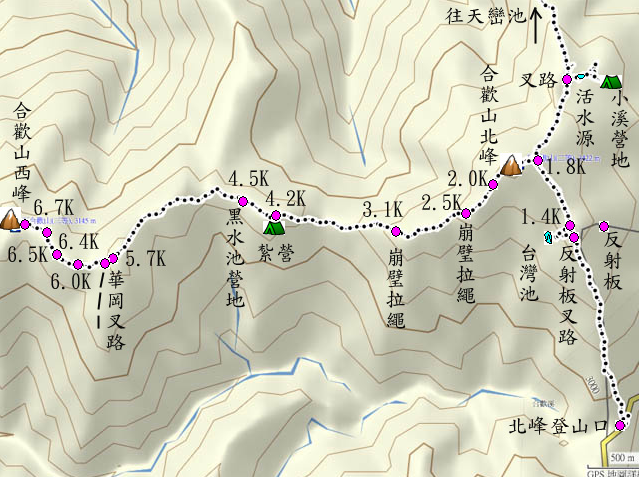 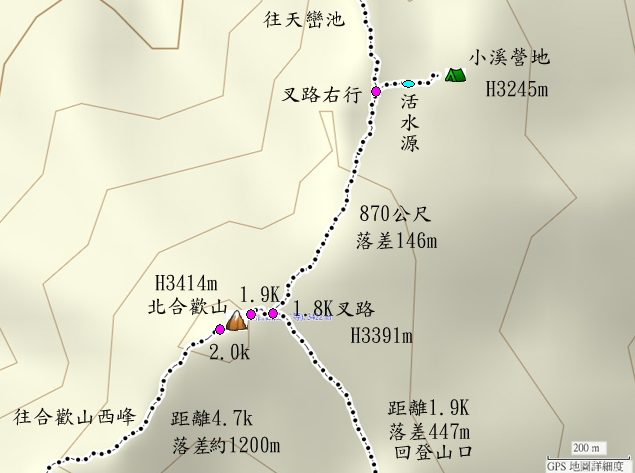 個人裝備表支聯會花蓮支聯會花蓮支聯會支會性別性別姓名出生年月日身份證號身份證號行動電話緊急連絡人電話家長或監護人姓名家長或監護人姓名住址E-ma il狀況紀錄□ 特殊飲食________ □ 過敏  □ 服用藥物  □ 慢性病/經常性疾病□ 去年動過手術或患嚴重疾病  □ 其他____________□ 特殊飲食________ □ 過敏  □ 服用藥物  □ 慢性病/經常性疾病□ 去年動過手術或患嚴重疾病  □ 其他____________□ 特殊飲食________ □ 過敏  □ 服用藥物  □ 慢性病/經常性疾病□ 去年動過手術或患嚴重疾病  □ 其他____________□ 特殊飲食________ □ 過敏  □ 服用藥物  □ 慢性病/經常性疾病□ 去年動過手術或患嚴重疾病  □ 其他____________□ 特殊飲食________ □ 過敏  □ 服用藥物  □ 慢性病/經常性疾病□ 去年動過手術或患嚴重疾病  □ 其他____________□ 特殊飲食________ □ 過敏  □ 服用藥物  □ 慢性病/經常性疾病□ 去年動過手術或患嚴重疾病  □ 其他____________□ 特殊飲食________ □ 過敏  □ 服用藥物  □ 慢性病/經常性疾病□ 去年動過手術或患嚴重疾病  □ 其他____________□ 特殊飲食________ □ 過敏  □ 服用藥物  □ 慢性病/經常性疾病□ 去年動過手術或患嚴重疾病  □ 其他____________有上述情況請說明聲明本人(家長或監護人)會於活動前教導子女恪遵活動規範，服從領袖指導，並同意活動期間(含來回行程)如有任何意外或疾病發生，需要接受醫療處置時，由此活動的教會領袖全權處理，並聲明放棄對教會追訴之權利。本人(家長或監護人)會於活動前教導子女恪遵活動規範，服從領袖指導，並同意活動期間(含來回行程)如有任何意外或疾病發生，需要接受醫療處置時，由此活動的教會領袖全權處理，並聲明放棄對教會追訴之權利。本人(家長或監護人)會於活動前教導子女恪遵活動規範，服從領袖指導，並同意活動期間(含來回行程)如有任何意外或疾病發生，需要接受醫療處置時，由此活動的教會領袖全權處理，並聲明放棄對教會追訴之權利。本人(家長或監護人)會於活動前教導子女恪遵活動規範，服從領袖指導，並同意活動期間(含來回行程)如有任何意外或疾病發生，需要接受醫療處置時，由此活動的教會領袖全權處理，並聲明放棄對教會追訴之權利。本人(家長或監護人)會於活動前教導子女恪遵活動規範，服從領袖指導，並同意活動期間(含來回行程)如有任何意外或疾病發生，需要接受醫療處置時，由此活動的教會領袖全權處理，並聲明放棄對教會追訴之權利。本人(家長或監護人)會於活動前教導子女恪遵活動規範，服從領袖指導，並同意活動期間(含來回行程)如有任何意外或疾病發生，需要接受醫療處置時，由此活動的教會領袖全權處理，並聲明放棄對教會追訴之權利。本人(家長或監護人)會於活動前教導子女恪遵活動規範，服從領袖指導，並同意活動期間(含來回行程)如有任何意外或疾病發生，需要接受醫療處置時，由此活動的教會領袖全權處理，並聲明放棄對教會追訴之權利。本人(家長或監護人)會於活動前教導子女恪遵活動規範，服從領袖指導，並同意活動期間(含來回行程)如有任何意外或疾病發生，需要接受醫療處置時，由此活動的教會領袖全權處理，並聲明放棄對教會追訴之權利。家長或監護人簽名家長或監護人簽名日期日期主教簽名主教簽名日期日期活動名稱活動名稱合歡北峰、西峰合歡北峰、西峰合歡北峰、西峰合歡北峰、西峰合歡北峰、西峰活動日期活動日期姓名品	名品	名品	名數量品	名品	名數量品	名品	名品	名數量品	名品	名品	名品	名數量頭部保護鴨舌帽鴨舌帽1舒適排汗層聚丙烯內衣1背負系統直式大背包直式大背包1私人用品面　紙面　紙面　紙1頭部保護毛線帽毛線帽1舒適排汗層聚丙烯內褲背負系統鋁架大背包鋁架大背包私人用品針線包針線包針線包頭部保護套頭帽套頭帽舒適排汗層內　褲1背負系統背包罩背包罩1私人用品備用細繩備用細繩備用細繩1頭部保護頭　盔頭　盔舒適排汗層聚丙烯長褲(薄)背負系統頭　帶頭　帶私人用品橡皮筋橡皮筋橡皮筋頭部保護墨鏡／偏光鏡墨鏡／偏光鏡1絕緣保溫層聚丙烯長褲(厚)背負系統小背包小背包1私人用品個人藥物個人藥物個人藥物1頭部保護雪　鏡雪　鏡絕緣保溫層運動褲1背負系統背包零件背包零件1私人用品防曬乳防曬乳防曬乳1頭部保護眼鏡帶眼鏡帶絕緣保溫層登山褲背負系統輔助繩輔助繩私人用品漱口水漱口水漱口水頭部保護方領巾方領巾絕緣保溫層短　褲背負系統伸縮帶伸縮帶私人用品健保卡健保卡健保卡1頭部保護毛　巾毛　巾絕緣保溫層長袖衫1背負系統腰　包腰　包1私人用品新台幣新台幣新台幣1頭部保護圍　巾圍　巾絕緣保溫層羽毛背心1燈具頭　燈頭　燈1個人資料行程資料行程資料行程資料1手部保護工作手套工作手套1絕緣保溫層羽毛衣1燈具手電筒手電筒個人資料等高線圖等高線圖等高線圖1手部保護聚丙烯手套聚丙烯手套絕緣保溫層羊毛毛線衣1燈具備用燈泡備用燈泡個人資料稜線圖稜線圖稜線圖手部保護羊毛手套羊毛手套絕緣保溫層PILE夾克1燈具備用電池（組）備用電池（組）1個人資料鉛筆／細油性筆鉛筆／細油性筆鉛筆／細油性筆手部保護防雪手套防雪手套1防風保護層風　衣求生用具指北針指北針1個人資料記事本記事本記事本腳部保護長毛襪長毛襪1防風保護層Gore-Tex風衣1求生用具高度計高度計個人資料腳部保護短毛襪短毛襪防風保護層Gore-Tex長褲求生用具低音哨低音哨個人資料腳部保護運動襪運動襪防風保護層二截式機車雨衣1求生用具溫度計溫度計攝影器材傻瓜相機傻瓜相機傻瓜相機1腳部保護聚丙烯襪聚丙烯襪1防風保護層雨  褲1求生用具打火機打火機1攝影器材單眼相機單眼相機單眼相機腳部保護絲　襪絲　襪1防風保護層求生用具火　種火　種攝影器材三腳架、快門線三腳架、快門線三腳架、快門線腳部保護登山鞋登山鞋1寢具羽毛睡袋80%求生用具攝影器材濾　鏡濾　鏡濾　鏡腳部保護雙重靴雙重靴寢具羽毛睡袋100%1求生用具攝影器材閃光燈閃光燈閃光燈腳部保護溯溪鞋溯溪鞋寢具中空纖維睡袋餐具水壺／保溫瓶水壺／保溫瓶1攝影器材正片（幻燈片）正片（幻燈片）正片（幻燈片）腳部保護攀岩鞋攀岩鞋寢具套睡袋用膠袋1餐具湯匙／筷／叉子湯匙／筷／叉子1攝影器材負　片負　片負　片腳部保護球　鞋球　鞋寢具Gore-Tex露宿袋餐具鋼杯／碗鋼杯／碗1技術用具傘　帶傘　帶傘　帶腳部保護拖(涼)鞋拖(涼)鞋1寢具絕緣紙刀具多用途小刀多用途小刀1技術用具大鉤環大鉤環大鉤環腳部保護備用鞋帶備用鞋帶1寢具雨布刀具山　刀山　刀技術用具普魯士繩環普魯士繩環普魯士繩環腳部保護綁　腿綁　腿1寢具珍珠紙睡墊1其他收音機(聽氣象)收音機(聽氣象)技術用具雪　杖雪　杖雪　杖1腳部保護雨　鞋雨　鞋寢具泡綿睡墊1其他個人求生盒個人求生盒技術用具冰　斧冰　斧冰　斧腳部保護護　膝護　膝1寢具充氣睡墊1其他技術用具冰　爪冰　爪冰　爪腳部保護護　踝護　踝1寢具帳篷（團裝）1其他技術用具☆注意：1.遠程高山或探勘隊伍之所有參加人員均須填寫一份，置於留守資料夾內，以作為意外狀況發生時，研判隊員應變能力的依據。請據實填寫，不帶上山的切勿填入。2.領隊、嚮導務請指導新手蒐羅個人裝備，並檢視其適用與否。☆注意：1.遠程高山或探勘隊伍之所有參加人員均須填寫一份，置於留守資料夾內，以作為意外狀況發生時，研判隊員應變能力的依據。請據實填寫，不帶上山的切勿填入。2.領隊、嚮導務請指導新手蒐羅個人裝備，並檢視其適用與否。☆注意：1.遠程高山或探勘隊伍之所有參加人員均須填寫一份，置於留守資料夾內，以作為意外狀況發生時，研判隊員應變能力的依據。請據實填寫，不帶上山的切勿填入。2.領隊、嚮導務請指導新手蒐羅個人裝備，並檢視其適用與否。☆注意：1.遠程高山或探勘隊伍之所有參加人員均須填寫一份，置於留守資料夾內，以作為意外狀況發生時，研判隊員應變能力的依據。請據實填寫，不帶上山的切勿填入。2.領隊、嚮導務請指導新手蒐羅個人裝備，並檢視其適用與否。☆注意：1.遠程高山或探勘隊伍之所有參加人員均須填寫一份，置於留守資料夾內，以作為意外狀況發生時，研判隊員應變能力的依據。請據實填寫，不帶上山的切勿填入。2.領隊、嚮導務請指導新手蒐羅個人裝備，並檢視其適用與否。☆注意：1.遠程高山或探勘隊伍之所有參加人員均須填寫一份，置於留守資料夾內，以作為意外狀況發生時，研判隊員應變能力的依據。請據實填寫，不帶上山的切勿填入。2.領隊、嚮導務請指導新手蒐羅個人裝備，並檢視其適用與否。☆注意：1.遠程高山或探勘隊伍之所有參加人員均須填寫一份，置於留守資料夾內，以作為意外狀況發生時，研判隊員應變能力的依據。請據實填寫，不帶上山的切勿填入。2.領隊、嚮導務請指導新手蒐羅個人裝備，並檢視其適用與否。☆注意：1.遠程高山或探勘隊伍之所有參加人員均須填寫一份，置於留守資料夾內，以作為意外狀況發生時，研判隊員應變能力的依據。請據實填寫，不帶上山的切勿填入。2.領隊、嚮導務請指導新手蒐羅個人裝備，並檢視其適用與否。☆注意：1.遠程高山或探勘隊伍之所有參加人員均須填寫一份，置於留守資料夾內，以作為意外狀況發生時，研判隊員應變能力的依據。請據實填寫，不帶上山的切勿填入。2.領隊、嚮導務請指導新手蒐羅個人裝備，並檢視其適用與否。☆注意：1.遠程高山或探勘隊伍之所有參加人員均須填寫一份，置於留守資料夾內，以作為意外狀況發生時，研判隊員應變能力的依據。請據實填寫，不帶上山的切勿填入。2.領隊、嚮導務請指導新手蒐羅個人裝備，並檢視其適用與否。☆注意：1.遠程高山或探勘隊伍之所有參加人員均須填寫一份，置於留守資料夾內，以作為意外狀況發生時，研判隊員應變能力的依據。請據實填寫，不帶上山的切勿填入。2.領隊、嚮導務請指導新手蒐羅個人裝備，並檢視其適用與否。☆注意：1.遠程高山或探勘隊伍之所有參加人員均須填寫一份，置於留守資料夾內，以作為意外狀況發生時，研判隊員應變能力的依據。請據實填寫，不帶上山的切勿填入。2.領隊、嚮導務請指導新手蒐羅個人裝備，並檢視其適用與否。☆注意：1.遠程高山或探勘隊伍之所有參加人員均須填寫一份，置於留守資料夾內，以作為意外狀況發生時，研判隊員應變能力的依據。請據實填寫，不帶上山的切勿填入。2.領隊、嚮導務請指導新手蒐羅個人裝備，並檢視其適用與否。☆注意：1.遠程高山或探勘隊伍之所有參加人員均須填寫一份，置於留守資料夾內，以作為意外狀況發生時，研判隊員應變能力的依據。請據實填寫，不帶上山的切勿填入。2.領隊、嚮導務請指導新手蒐羅個人裝備，並檢視其適用與否。☆注意：1.遠程高山或探勘隊伍之所有參加人員均須填寫一份，置於留守資料夾內，以作為意外狀況發生時，研判隊員應變能力的依據。請據實填寫，不帶上山的切勿填入。2.領隊、嚮導務請指導新手蒐羅個人裝備，並檢視其適用與否。☆注意：1.遠程高山或探勘隊伍之所有參加人員均須填寫一份，置於留守資料夾內，以作為意外狀況發生時，研判隊員應變能力的依據。請據實填寫，不帶上山的切勿填入。2.領隊、嚮導務請指導新手蒐羅個人裝備，並檢視其適用與否。